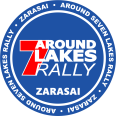 „Around Seven Lakes Rally“Lietuvos ralio sprinto čempionato IIIetapas                                       Latvian  automobile rally sprint championship IV event.2018 m. Data/Date: 2018 07 14		                                     Laikas/Time: 13:00BIULETENIS NR. 2/ BULLETIN NO 2 Nuo/From:	Organizatorius/OrganiserKam/To:	Visiems dalyviams/All competitorsLapų skaičius/Number of Pages1			1.G.P.S sistemos administratorius –Tomas Savickas  tel.+370686365221.1 G.P.S sistem administrator –Tomas Savickas  +37068636522Data: 2018-07-14 (Šeštadienis ) 	Laikas/Time: 13:00Ralio direktorius Arvydas Petkevičius